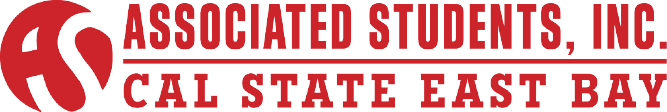 Sustainability Affairs Special Committee Meeting AgendaAinsley Shallcross, Director of Sustainability Affairs5:00 pm - 6:00 pmWednesday, April 8th, 2015ASI Board Room, 2nd Floor, New UU BuildingConferencing Instructions:Dial in the access telephone number 877-919-8930Enter participant pass code 7890654 followed by # signCALL TO ORDERROLL CALLACTION ITEM - Approval of the AgendaPUBLIC COMMENT - Public Comment is intended as a time for any member of the             public to address the committee on any issues affecting ASI and/or the California             State University, East Bay.Old BusinessINFORMATION ITEM: Sustainable Food ProjectDISCUSSION ITEM: Earth DayROUNDTABLE REMARKSADJOURNMENT